Администрация Бугурусланского районаМуниципальное бюджетное общеобразовательное учреждение«Коровинская средняя общеобразовательная школа»Бугурусланского  района Оренбургской области.461627, Оренбургская область, Бугурусланский район, село Коровино улица Почтовая, 1Телефон (35352) 5-91-47, Е-mail Korovino-school@yandex.ru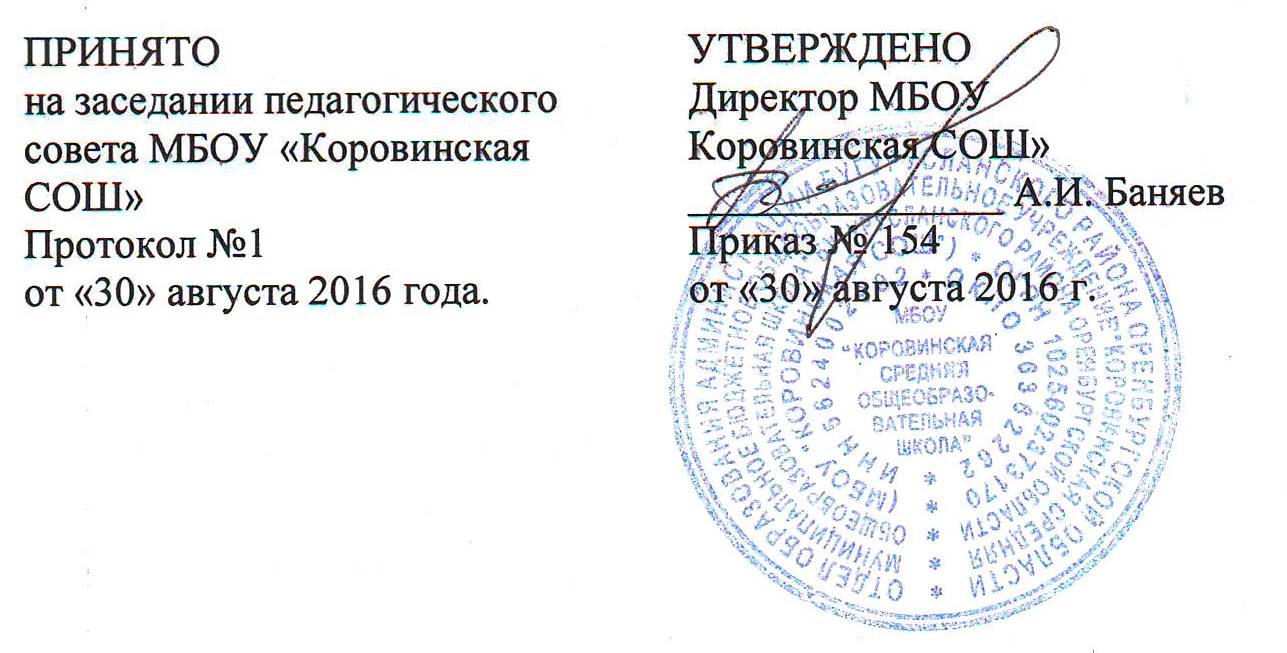 ПРОГРАММА «Разговор о правильном питании»(1-4 классы)Сроки реализации: 2016 – 2021 гг.Пояснительная запискаПрограмма «Разговор о правильном питании» составлена в соответствии с требованиями ФГОС НОО на основе Программ: «Разговор о правильном питании» (М.М.Безруких, Т.А.Филиппова, А.Г.Макеева М.ОЛМА Медиа Групп 2009), «Две недели в лагере здоровья» (М.М.Безруких, Т.А.Филиппова, А.Г.Макеева М.ОЛМА Медиа Групп 2007)Используя для осмысления личного опыта ребёнка знания, накопленные естественными и социально-гуманитарными науками, программа вводит в процесс ценностного отношения к своему здоровью, а именно здоровому питанию ценностную шкалу, без которой невозможно формирование позитивных целевых установок подрастающего поколения. Программа «Разговор о правильном питании» помогает ученику в формировании личностного восприятия, эмоционального, оценочного отношения к здоровью, воспитывает нравственно и духовно зрелых, активных, компетентных граждан, способных оценивать своё место в окружающем мире и участвовать в созидательной деятельности на благо родной страны и планеты Земля.Значение программы состоит также в том, что в ходе её изучения школьники овладевают основами практико-ориентированных знаний о человеке; о правилах питания, направленных на сохранение и укрепление здоровья, на формирование готовности соблюдать их; учатся осмысливать причинно-следственные связи формирования навыков правильного питания как составной части здорового образа жизни. Существенная особенность программы состоит в том, что в ней заложена содержательная основа для широкой реализации межпредметных связей всех дисциплин начальной школы. Программа использует и тем самым подкрепляет умения, полученные на уроках чтения и литературы, русского языка и математики, музыки и изобразительного искусства, технологии и физической культуры, совместно с ними приучая детей к рационально-научному и эмоционально-ценностному постижению окружающего мира.Новизна, актуальность программы.1.По сохранению здоровья детей ведется большая работа (организуется летний отдых учащихся в лагерях, санаториях, проводятся уроки физкультуры, физминутки на уроках, соревнования, дни здоровья, разрабатываются различные здоровьесберегающие программы, организованы спортивные секции). Но вопрос о правильном  питании детей, его организации в семье, в школе в рамках образовательного учреждения не затрагивался. 2.Мы изучаем теоретические сведения о пользе правильного питания, развиваем практические умения, которые необходимы в жизни для сохранения здоровья. Большую просветительную работу по правильному питанию проводим с родителями. Важная роль по формированию здорового образа жизни отведена программе: «Разговор о правильном питании». 3.Программа предполагает активное вовлечение в работу родителей. По результатам исследования специалистов, только 20% родителей знают о важности правильного питания детей. Родители знакомятся с основными принципами правильного питания, стараются организовать здоровое питание в семье. Основная задача учителя - сделать родителей своими союзниками. 4.Данная программа реализуется в соответствии с «Концепцией государственной политики в области здорового питания населения РФ» управлением специального образования при Министерстве образования России.5. Программа решает задачу сотрудничества в семье, семьи и школы, школы и общественности. Также задачи по укреплению и сохранению здоровья детей. Успешное обучение и воспитание детей зависит от состояния здоровья  учащихся. Содержание программы воспитывает культуру, навыки гигиены.Цель программы: воспитание у детей культуры питания, осознания ими здоровья как   главной человеческой ценности.Курс «Разговор о правильном питании» ставит следующиезадачи:формирование и развитие представления школьников  о здоровье как одной из важнейших человеческих ценностей, формирование готовности заботиться и укреплять собственное здоровье; формирование у школьников знаний о правилах рационального питания, их роли в сохранении и укрепления здоровья, а также готовности соблюдать эти правила; освоение детьми  практических навыков рационального питания; формирование представления о социокультурных аспектах питания как составляющей общей культуры человека; информирование школьников  о народных традициях, связанных с питанием и здоровьем, расширение знаний об истории и традициях своего народа, формирование чувства уважения к культуре своего народа и культуре и традициям других народов; развитие творческих способностей и кругозора  детей, их интересов и познавательной деятельности; развитие коммуникативных навыков, умения эффективно взаимодействовать со сверстниками и взрослыми в процессе решения проблемы.Общие принципы, реализующие указанные цели:научная обоснованность и практическая целесообразность; возрастная адекватность; необходимость и достаточность информации; модульность программы;практическая целесообразность                                                                                                    динамическое развитие и системность; вовлеченность семьи и реализацию программы;культурологическая сообразность – в содержании программы отражены исторически сложившиеся традиции питания, являющиеся частью культуры народов России и других стран.Общая характеристика учебного предмета.Программа составлена на основе программы «Разговор о правильном питании», разработанной  сотрудниками Института возрастной физиологии Российской академии образования по инициативе компании «Нестле Россия», руководитель авторского коллектива — директор Института, академик Российской академии образования Марьяна Михайловна Безруких. Содержание программы базируется на российских кулинарных традициях и имеет строго научное обоснование. Консультационную поддержку программе оказывает Институт питания РАМН.Основные методы обучения: фронтальный метод; групповой метод; практический метод; познавательная игра; ситуационный метод; игровой метод; соревновательный метод;активные методы обучения.Формы обучения:Ведущими формами деятельности предполагаются:чтение и обсуждение;экскурсии на пищеблок школьной столовой, продовольственный магазин, хлебопекарные предприятия;встречи с интересными людьми; практические занятия;творческие домашние задания;праздники хлеба, рыбных блюд и т.д.;конкурсы (рисунков, рассказов, рецептов);ярмарки полезных продуктов;сюжетно-ролевая игра, игра с правилами, образно-ролевая игра;мини – проекты;совместная работа с родителями.В отличие от многих других обучающих программ, «Разговор о правильном питании» носит комплексный характер и охватывает разные аспекты питания, в том числе и связанные с российской историей и культурой. Содержание и структура программы обеспечивает возможность организации системного обучения школьников, с учетом их возрастных особенностей. В ходе реализации программы дети узнают о важности соблюдения режима питания, об основных питательных веществах, входящих в состав пищи, полезных продуктах и блюдах, основах составления рациона питания, правилах гигиены, учатся сервировать стол и соблюдать правила этикета, а также традициях и кулинарных обычаях, как своей страны, так и других стран. В процессе обучения учащиеся:Познакомятся:с народными традициями, связанными с питанием и здоровьем;
с правилами питания, направленными на сохранение и укрепление здоровья;
с правилами этикета, связанных с питанием, осознанием того, что навыки этикета являются неотъемлемой частью общей культуры личности.Овладеют:навыками правильного питания как составной частью здорового питания.Часть 1 «Разговор о правильном питании» предназначена для детей 1-2 классов.Целью данного курса является формирование у детей представления о необходимости заботы о своём здоровье, и в первую очередь о важности правильного питания, как составной части сохранения и укрепления здоровья. Здесь учитываются и традиции питания, а также предполагается активное вовлечение родителей в процесс обучения.Часть 2 «Две недели в лагере здоровья» предназначена для детей 3-4 классов.Целью данного курса является формирование у детей основ культуры питания как составляющей здорового образа жизни. Тематика программы охватывает различные аспекты рационального питания:1 модуль "Разговор о правильном питании"2 модуль "Две недели в лагере здоровья"Для каждого модуля подготовлен учебно-методический комплект, включающий яркие красочные тетради для учащихся, методические пособия для педагогов и плакаты. Выполняя разнообразные практические задания, ребята не только получают информацию, но начинают претворять полученные знания на практике.Содержание учебно-методического комплекта, а также используемые формы и методы ее реализации носят преимущественно интерактивный характер, направленный на активное вовлечение подростков в работу по программе, стимулирование их интереса к изучаемым темам, освоение ценностных нормативов и навыков. Задания, предлагаемые в рабочих тетрадях, основаны на творческой работе детей – самостоятельной или в коллективе.Очень важно, чтобы в реализации программы принимали участие родители. Эффективность формирования основ культуры питания в очень большой степени будет определяться тем, насколько определяемые программой нормы и ценности находят отклик в семьях учащихся.В основе методики преподавания программы лежит проблемно-поисковый подход, обеспечивающий «открытие» детьми нового знания и активное освоение различных способов познания здорового питания. При этом используются разнообразные методы и формы обучения с применением системы средств, составляющих единую информационно-образовательную среду.Ролевая игра базируется на изображении ее участниками определенных персонажей, действующих в заданных условиях. В ходе взаимодействия участники игры должны решить поставленную перед ними задачу. Ролевые игры оказываются весьма эффективными при освоении подростками навыков поведения в различных ситуациях (при изучении темы «Где и как мы едим» подростки должны продемонстрировать варианты поведения в кафе – игра «Кафе»).Ситуационная игра предполагает четко заданный сценарий действий и ориентирована на конкретный результат (при изучении темы «Продукты разные важны, блюда разные важны» подростки должны распределить продукты по трем цветным «столам», в зависимости от частоты употребления того или иного продукта в пищу).Образно-ролевые игры позволяют активизировать конкретно чувственный опыт, сформировать определенное эмоциональное отношение к тому или иному фактору (при изучении темы «Здоровье – это здорово» подростки должны представить пантомиму, изобразив полезные и вредные привычки – игра «Угадай-ка»).Проектная деятельность основывается на творчестве, самостоятельной работе подростков для решения поставленной задачи (в теме «Кулинарная история» подростки готовят викторину для своих одноклассников, посвященную кулинарии в Средние века).Дискуссия, обсуждение. Основная задача заключается в формировании у подростка личной позиции в отношении того или иного вопроса Дискуссия может быть организована в форме круглого стола, брейн-ринга и т. п.Описание ценностных ориентиров содержания  программы.Ценность жизни и человека – осознание ответственности за себя и других людей, своего и их душевного и физического здоровья; ответственность за сохранение природы как среды обитания.Ценность общения – понимание важности общения как значимой составляющей жизни общества, как одного из основополагающих элементов культуры.Ценность добра и истины – осознание себя как части мира, в котором люди соединены бесчисленными связями, основывается на признании постулатов нравственной жизни, выраженных в заповедях мировых религий и некоторыми атеистами (например, поступай так, как ты бы хотел, чтобы поступали с тобой; не говори неправды; будь милосерден и т.д.).Ценность семьи – понимание важности семьи в жизни человека, взаимопонимание и взаимопомощь своим родным; осознание своих корней; уважительное отношение к старшим, их опыту, нравственным идеалам.Ценность труда и творчества – признание труда как необходимой составляющей жизни человека, творчества как вершины, которая доступна любому человеку в своей области.Ценность социальной солидарности – обладание чувствами справедливости, милосердия, чести, достоинства по отношению к себе и к другим людям.  Ценность гражданственности и патриотизма – осознание себя как члена общества; желание служить Родине, своему народу; любовь к природе своего края и страны, восхищение культурным наследием предшествующих поколений.Личностные, метапредметные и предметные результаты освоения факультативного курса.Личностные  результаты обучающихся:- умение определять и высказывать под руководством педагога самые простые общие для всех людей правила поведения при сотрудничестве (этические нормы);- умение использовать знания в повседневной жизни;- в предложенных педагогом ситуациях общения и сотрудничества, делать выбор (при поддержке других участников группы и педагога), как поступит; - умение проявлять инициативу и самостоятельность на занятиях;- познавательный интерес к основам  культуры питания. Метапредметными результатами обучающихся являются:Регулятивные:- умение проявлять познавательную инициативу в учебном сотрудничестве;- умение адекватно оценивать правильность выполнения действия (под руководством учителя) и вносить необходимые коррективы в исполнение, как по ходу его реализации, так и в конце действия;- умение адекватно воспринимать предложения и оценку учителей, товарищей, родителей и других людей.Познавательные:- умение узнавать изученные объекты и  явления живой природы;- умение использовать различные справочные материалы (словарь, определитель растений и животных на основе иллюстраций, в том числе и компьютерные издания) для поиска необходимой информации;- умение обнаруживать простейшие взаимосвязи в живой и неживой природе; умение использовать их для объяснения необходимости здорового питания.Коммуникативные:- умение планировать в сотрудничестве с учителем и одноклассниками свою деятельность;- умение формулировать собственное мнение и позицию;- умение строить простейшие монологические высказывания;- умение задавать вопросы;- умение контролировать действия партнёров при работе в группах и парах, оказывать необходимую взаимопомощь.Требования к уровню подготовки учащихся.Программа «Разговор о правильном питании» направлено на достижение следующих результатов:- полученные знания позволят учащимся ориентироваться в ассортименте наиболее типичных продуктов питания, сознательно выбирая наиболее полезные;- смогут оценивать свой рацион и режим питания с точки зрения соответствия требованиям здорового образа жизни и с учетом границ личностной активности корректировать несоответствия;- получат знания и навыки, связанные с этикетом в области питания, что в определённой степени повлияет на успешность их социальной адаптации, установление контактов с другими людьми.- учащиеся получат дополнительные коммуникативные знания и навыки взаимодействия со сверстниками и взрослыми, что повлияет на успешность их социальной адаптации.Описание  места программы« Разговор о правильном питании» в учебном плане.Преподавание программы  «Разговор о правильном питании» проводится  во второй половине дня. Важность этого курса  для младших школьников подчеркивается тем, что он осуществляется в рамках программы формирования культуры здорового и безопасного образа жизни,   рекомендованного для внеурочной деятельности новым стандартом.  Программа  «Разговор о правильном питании»  изучается с 1 по 4 класс в рамках внеурочной деятельности в клубах «Общение» и «Здоровячки», внеклассной деятельности, интеграции в такие учебные предметы, как «Окружающий мир»: 1 класс -7 часов в год,  2 класс – 8 часов, 3 класс – 7 часов, 4 класс – 7 часов.  В каждом классе предполагается время для совместной работы учеников с родителями (проекты, соревнования, конкурсы).ЛитератураПрограмма «Разговор о правильном питании» М.М.Безруких, Т.А.Филиппова, А.Г.Макеева М.ОЛМА Медиа Групп 2009.Программа «Две недели в лагере здоровья» М.М.Безруких, Т.А.Филиппова, А.Г.Макеева М.ОЛМА Медиа Групп 2009.Программа «Формула правильного питания» М.М.Безруких, Т.А.Филиппова, А.Г.Макеева М.ОЛМА Медиа Групп 2009.«Примерная программа по окружающему миру» М.: «Просвещение», 2010.«Программа по окружающему миру» Плешакова А. А. М.: «Просвещение», 2011.«Программа по окружающему миру» Плешакова А. А. М.: «Просвещение», 2011.«Примерная программа по технологии» Стандарты второго поколения. М.: «Просвещение»,2010  разнообразие питания:      "Самые полезные продукты", "Что надо есть, если хочешь стать сильнее", "Где найти витамины весной", "Овощи, ягоды и фрукты - самые витаминные продукты", "Каждому овощу свое время"; гигиена питания: "Как правильно есть";режим питания:                 "Удивительные превращения пирожка";рацион питания:                 "Из чего варят каши и как сделать кашу вкусной", "Плох обед, если хлеба нет", "Полдник. Время есть булочки", "Пора ужинать", "Если хочется пить"; культура питания:            "На вкус и цвет товарищей нет", "День рождения Зелибобы". разнообразие питания:      "Из чего состоит наша пища", "Что нужно есть в разное время года", "Как правильно питаться, если занимаешься спортом"; гигиена питания и приготовление пищи:"Где и как готовят пищу", "Что можно приготовить, если выбор продуктов ограничен"; этикет:                                "Как правильно накрыть стол", "Как правильно вести себя за столом"; рацион питания:                "Молоко и молочные продукты", "Блюда из зерна", "Какую пищу можно найти в лесу", "Что и как приготовить из рыбы", "Дары моря"; традиции и культура питания:"Кулинарное путешествие по России".